Крыжаванка па творчасці Адама Міцкевіча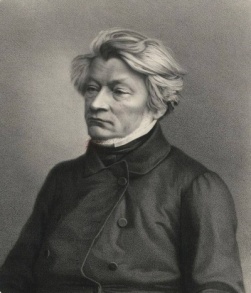 Па гарызанталі:4. Прозвішча Марылі, каханай А. Міцкевіча.6. “Літоўская аповесць” – менавіта так вызначыў жанр твора аўтар. Назавіце гэты твор.7. Беларуска-польскі пісьменнік, з якім А.Міцкевіч пасябраваў на ўсё жыццё, калі вучыўся ў дамініканскай школе.8. Драматычная паэма, у аснове сюжэта якой ляжыць абрад памінання памерлых.10. Таварыства …, студэнцкае згуртаванне, створанане разам з Томашам Занам і Юзафам Яжоўскім.12. Горад, у якім быў у ссылцы А. Міцкевіч.14. Назавіце горад, які ўзгадваецца ў першым радку твора “Свіцязь”, месца звязанае з біяграфіяй творцы.Па вертыкалі:1. Аўтар біяграфічнага фільма “Эпоха Адама Міцкевіча”.2. Назавіце фальварак, у якім нарадзіўся А. Міцкевіч.3. Горад, дзе пабачыла свет паэма-эпапея “Пан Тадэвуш”.5. Жанр твора “Свіцязь”.6. Імя пустэльніка з твора “Дзяды”, правобраз аўтара (тэма непадзельнага кахання).9. Прозвішча рэжысёра, які зрабіў пастаноўку “Пана Тадэвуша” на сцэне Купалаўскага тэатра ў 2004 г.11. Бацька беларускага і польскага рамантызму.13. Горад, у якім у 2003 годзе быў усталяваны помнік А. Міцкевічу.Адказы: Па гарызанталі: 4 – Верашчака; 6 – “Гражына”; 7 – Чачот; 8 – “Дзяды”; 10 – філаматаў; 12 – Крым; 14 – Наваградак.Па вертыкалі: 1 – Лукашэвіч; 2 – Завоссе; 3 – Парыж; 5 – балада; 6 – Густаў; 9 – Пінігін; 11 – Міцкевіч; 13 – Мінск.123456789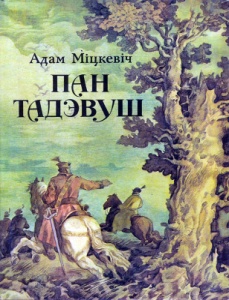 1011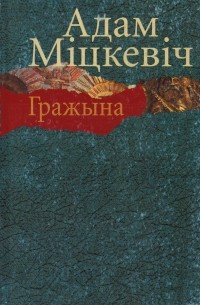 121314